คำชี้แจงกิจกรรมพัฒนาทักษะด้านภาษาไทยสำหรับโรงเรียนพระปริยัติธรรม ในจังหวัดศรีสะเกษเรื่อง “การพัฒนาความสามารถในการอ่านให้แก่นักเรียนระดับมัธยมศึกษาด้วยระบบพัฒนาความสามารถในการอ่านภาษาไทยในรูปแบบดิจิทัล” (ระยะที่ ๒)คำชี้แจง สำหรับครูที่เข้าร่วมกิจกรรมพัฒนาความสามารถในการอ่านให้แก่นักเรียนระดับมัธยมศึกษาด้วยระบบพัฒนาความสามารถในการอ่านภาษาไทยในรูปแบบดิจิทัลตุลาคม ๒๕๖๓ โรงเรียนจัดตั้ง“ชุมนุมภาษาไทย” และให้นักเรียนที่เข้าร่วมกิจกรรมของโครงการในระยะที่ ๑ เข้าเป็นสมาชิกชุมนุม และเปิดรับสมัครสามเณรนักเรียนที่มีความสนใจใหม่ได้ โดยนักเรียนเข้าร่วมโครงการจะต้องอยู่ในโครงการ ฯ จนสิ้นสุดโครงการพฤศจิกายน ๒๕๖๓ระหว่างวันที่ ๙-๑๒ พฤศจิกายน ๒๕๖๓ ครูจัดให้นักเรียนทำแบบทดสอบก่อนเรียน (Pre-test) โดยนำข้อสอบ และตารางบันทึกคะแนน ได้ที่ https://www.princess-it-foundation.org/princess-it-archive/?p=45335รายละเอียดของการทำแบบทดสอบก่อนเรียน (Pre-test) ดังนี้แบบทดสอบมีจำนวน ๒๐ ข้อ แต่ละข้อจะวัดความสามารถในการอ่านแตกต่างกัน ได้แก่ การจับรายละเอียด การจับประเด็น และการตีความ ใช้เวลาในการทำประมาณ ๑ ชั่วโมง เพื่อจะได้ทราบความสามารถในการอ่านของนักเรียนและสามารถวางแผนพัฒนาความสามารถในการอ่านของนักเรียนได้อย่างถูกต้องเหมาะสม ทั้งนี้ ผลการทดสอบในการทำแบบทดสอบก่อนเรียนจะต้องนำไปเปรียบเทียบกับผลการทดสอบหลังเรียน (Post-test) ซึ่งนักเรียนจะต้องทำแบบทดสอบนี้อีกครั้งหนึ่งภายหลังจาก การฝึกฝนด้วยการทำบทเรียนบัตรบทอ่านแล้ว ภายใต้กิจกรรม “พัฒนาการอ่าน” (ในเดือนกุมภาพันธ์ ๒๕๖๔) เพื่อให้สามารถวัดความสามารถของนักเรียนได้อย่างเที่ยงตรง ห้ามมิให้ครูผู้เข้าร่วมโครงการบอกหรือทำการใด ๆ ที่จะทำให้นักเรียนทราบได้ว่าแบบทดสอบก่อนเรียนและแบบทดสอบหลังเรียนเป็นข้อสอบชุดเดียวกัน และห้ามมิให้ครูผู้เข้าร่วมโครงการบอกคำตอบที่ถูกต้องแก่นักเรียนไม่ว่ากรณีใดทั้งสิ้นหลังจากที่นักเรียนทำแบบทดสอบก่อนเรียนแล้ว ขอให้ครูกรอกข้อมูลและคะแนนของนักเรียนลงในแบบฟอร์ม (ตารางที่ ๑ ตารางแสดงคะแนนแบบทดสอบก่อนเรียนตามวัตถุประสงค์การอ่านรายข้อ และตารางที่ ๒ ตารางแสดงคะแนนแยกตามวัตถุประสงค์) เพื่อนำไปตีความผลทักษะการอ่านต่อไป (ดูตัวอย่างการกรอกข้อมูลและคะแนนในแบบฟอร์มต่าง ๆ ในเอกสารแนบ)ในวันที่ ๑๔ พฤศจิกายน ๒๕๖๓ ครูผู้ร่วมโครงการจะต้องนำแบบฟอร์มทั้ง 2 ส่วนที่กรอกข้อมูลเรียบร้อยแล้ว คือ ๑) ผลคะแนนแบบทดสอบก่อนเรียน ๒) รายชื่อเด็กนักเรียน ๓) แผนการจัดกิจกรรมชุมนุมมาด้วย หมายเหตุกรอกคำตอบที่นักเรียนตอบในแต่ละข้อลงในช่องให้ตรงกับข้อคำถาม และทำสีหรือเครื่องหมายในข้อที่นักเรียนตอบผิด เพื่อให้เห็นภาพรวมของการทำแบบทดสอบก่อนเรียนว่านักเรียนแต่ละคนสามารถทำแบบทดสอบก่อนเรียนตามวัตถุประสงค์การอ่านได้ถูกต้องมากน้อยเพียงใด มีความสามารถหรือควรพัฒนาในคำถามวัตถุประสงค์แบบใด ซึ่งจะได้นำไปวางแผนพัฒนาความสามารถในการอ่านของนักเรียนได้อย่างถูกต้องเหมาะสมจากนั้นรวมคะแนนและคิดเป็นร้อยละ โดยใช้สูตร คะแนนที่ได้ x 100  นับจำนวนผู้ที่ตอบถูกในแต่ละข้อพร้อมคิดเป็นร้อยละ โดยใช้สูตร จำนวนคนที่ตอบถูกในแต่ละข้อ x 100หมายเหตุนับคะแนนที่นักเรียนแต่ละคนทำได้ในแต่ละวัตถุประสงค์การอ่าน (จับรายละเอียด จับประเด็น ตีความ) กรอกคะแนนลงในช่องให้ตรงกับวัตถุประสงค์นั้น ๆ จากนั้นคิดเป็นร้อยละ โดยใช้สูตร คะแนนที่ได้ในแต่ละวัตถุประสงค์ x 100   หาค่าเฉลี่ยของคะแนนในแต่ละวัตถุประสงค์ โดยใช้สูตร คะแนนที่ได้ในแต่ละวัตถุประสงค์ของทุกคนรวมกัน จากนั้นคิดเป็นร้อยละ โดยใช้สูตร คะแนนเฉลี่ยในแต่ละวัตถุประสงค์ x 100   ตารางข้างต้นใช้เพื่อบันทึกคะแนนจากการทำแบบทดสอบก่อนเรียน โดยจะแสดงคะแนนแยกออกเป็นรายวัตถุประสงค์ว่ามีสัดส่วนในแบบทดสอบทั้งหมดกี่ข้อ เพื่อใช้เป็นข้อมูลในการวิเคราะห์นักเรียนรายคนว่า จากการทำแบบทดสอบก่อนเรียนแล้ว แต่ละคนได้คะแนนรายวัตถุประสงค์มากน้อยเพียงใด มีความสามารถในวัตถุประสงค์ใดและควรพัฒนาในวัตถุประสงค์ใด เพื่อเป็นข้อมูลเบื้องต้นในการพัฒนาความสามารถในการอ่านของนักเรียนให้บรรลุตามวัตถุประสงค์การอ่านที่ตั้งไว้  อีกทั้งยังสามารถเห็นภาพรวมของกลุ่มเป้าหมายว่าเป็นอย่างไร มีทักษะใดที่ควรได้รับการพัฒนา ๒.๑ ครูตรวจแบบทดสอบก่อนเรียน (Pre Test) ตามตารางด้านล่าง    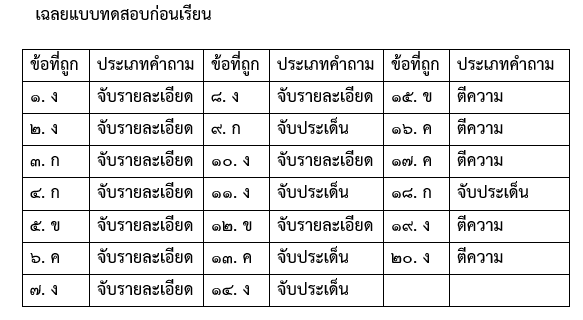 2.2 ครูพิจารณาระดับความสามารถของนักเรียนในแต่ละประเภทคำถามโดยดูจากคะแนนที่ได้ดังนี้
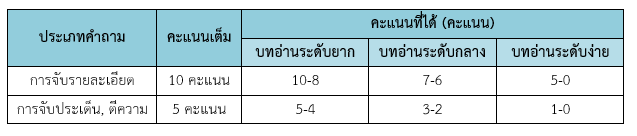 ตัวอย่างคะแนน Pre Test  นายสมมุติ  ระดับชั้น ม.3          3.1 ครูกรอกคะแนน Pre Test ของนักเรียนในเอกสาที่ 2.1 ตารางบันทึกพัฒนาการอ่านของนักเรียน สำหรับครู ดาวน์โหลดได้ที่ https://bit.ly/3ouZdHI
ตัวอย่าง ตารางบันทึกพัฒนาการอ่านของนักเรียน สำหรับครู

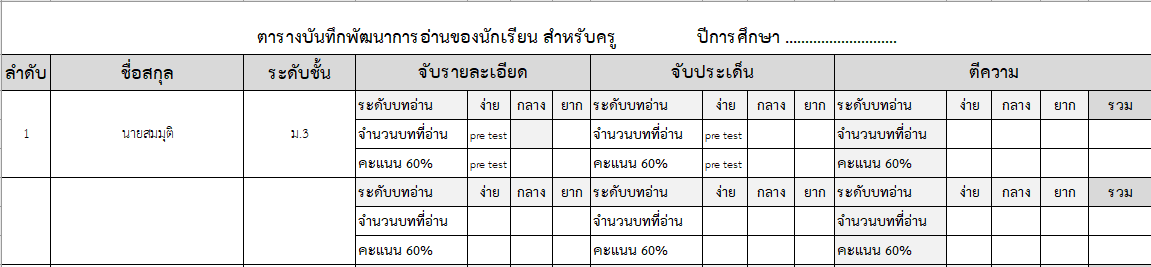 จากตารางสรุปได้ว่า นายสมมุติ จะต้องพัฒนาการอ่าน เริ่มจากบทอ่านประเภท จับรายละเอียด ในระดับ กลาง การพัฒนาการอ่านจะเรียงลำดับการพัฒนาจากประเภทความง่ายไปยาก ดังนี้จับรายละเอียด  =  ง่ายมาก  
จับประเด็น      =  ง่าย   
ตีความ           =  ยาก* ตารางบันทึกพัฒนาการอ่านของนักเรียน สำหรับครู มีไว้เพื่อบันทึกพัฒนาการอ่านของนักเรียนรายบุคคลและยังช่วยให้
  ครูจำสถานะของนักเรียนได้ในการพัฒนาการอ่านครั้งต่อไปได้

3.2 ครูแนะนำวิธีการเข้าถึงบทอ่านทั้ง 2 วิธี
      3.2.1  บทอ่านที่ทางโครงการได้จัดพิมพ์ให้ (A4) (แบบเดิม คือ อ่านจากกระดาษที่พิมพ์ให้)
      3.2.2  บทอ่านบทเว็บไซต์ https://bit.ly/3ouZdHI  (ในกรณีที่นักเรียนมี Computer หรือ มือถือ)ตัวอย่างเว็บไซต์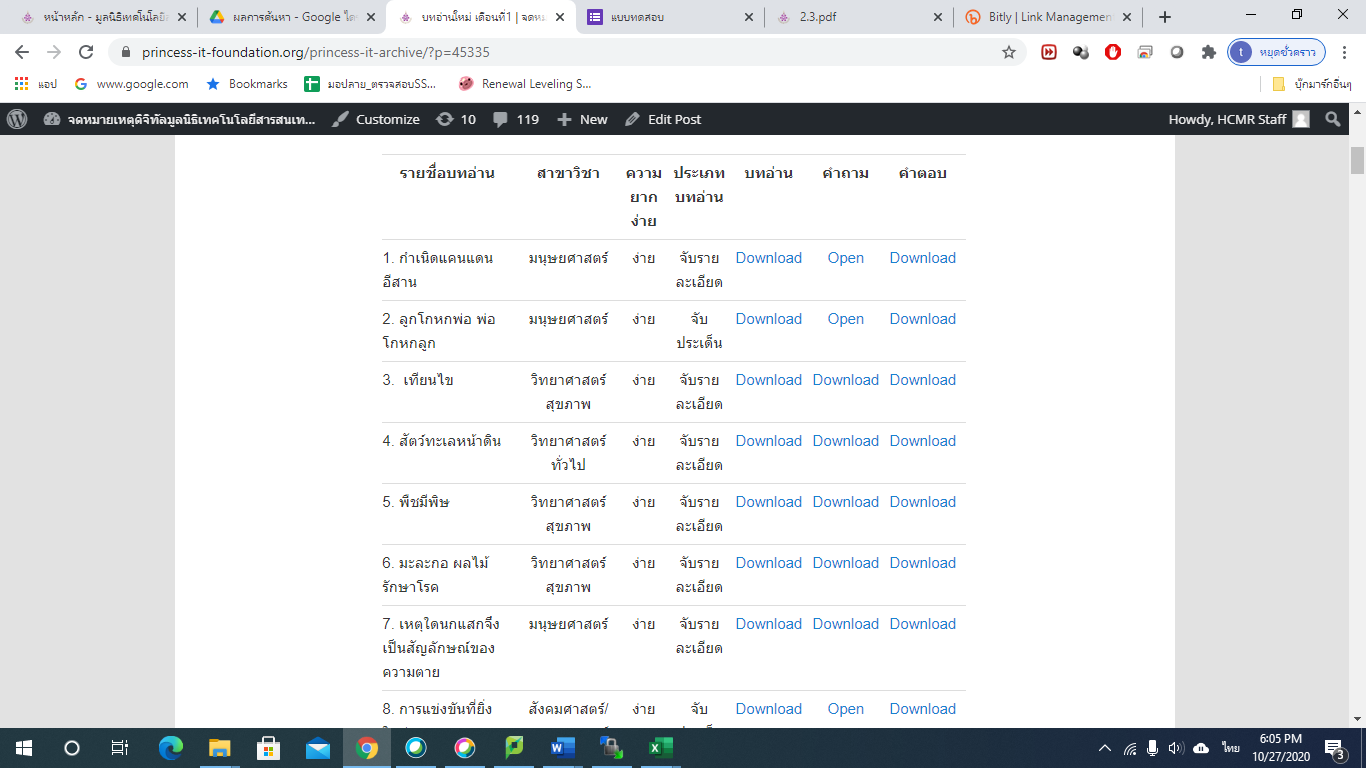 ตัวอย่าง เว็บไซต์พัฒนาการอ่าน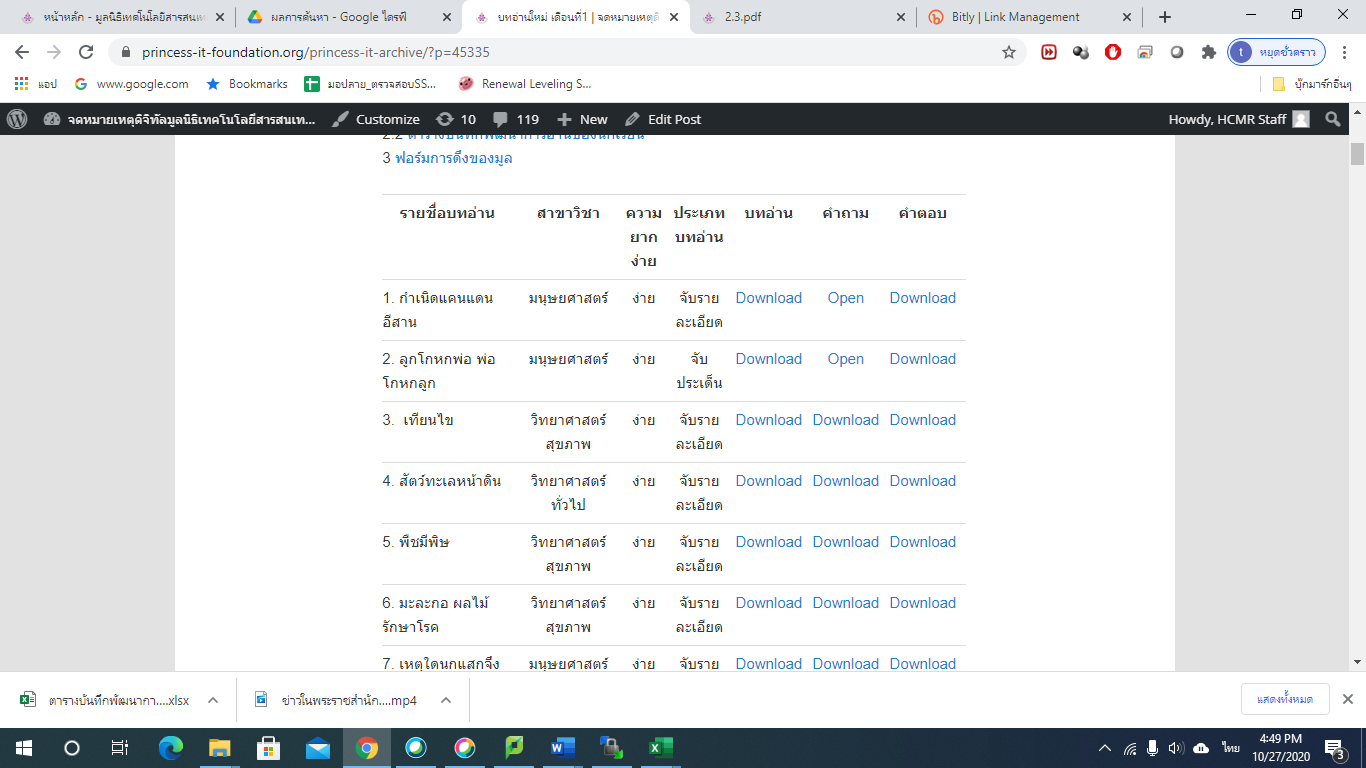 ตัวอย่าง Google form ที่ช่วยการตรวจคำตอบอัตโนมัติ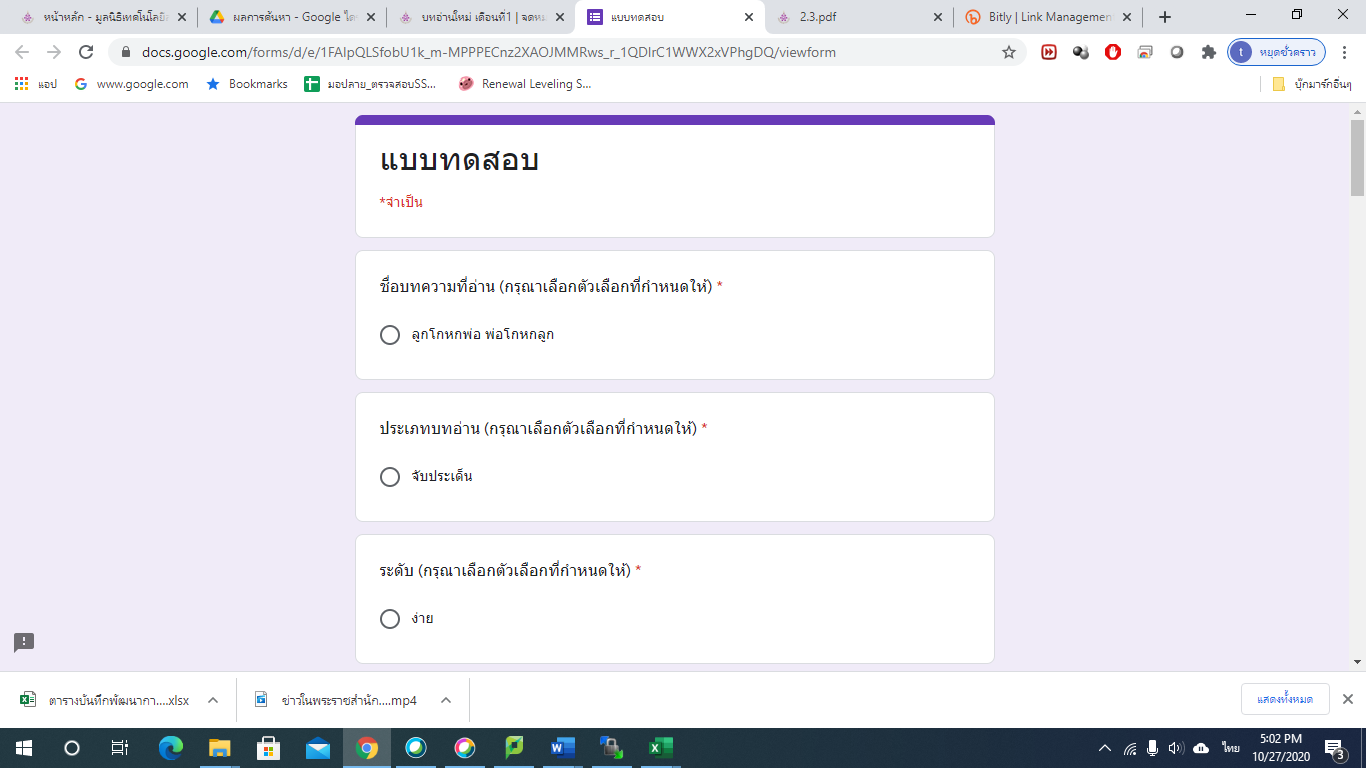 4. หลักจากที่ให้นักเรียนทำแบบทดสอบตามที่กำหนดแล้ว ครูแจก ตารางบันทึกพัฒนาการอ่านของ           นักเรียนเพื่อให้นักเรียนบันทึกบทอ่าน สามารถดาวน์โหลดได้ที่ https://bit.ly/3ouZdHIตัวอย่าง ตารางบันทึกพัฒนาการอ่านของนักเรียน
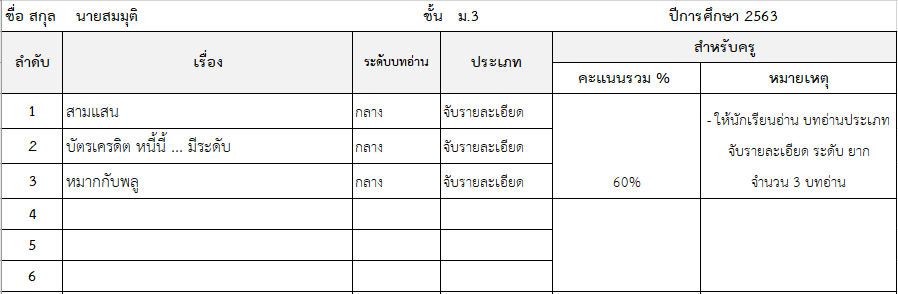 หมายเหตุ  	- จำนวนบทอ่าน ขึ้นอยู่กับข้อตกลงของโครงการ ตัวอย่าง ต้องอ่าน 3 บท ถึงจะสามารถประเมินผลพัฒนาการอ่านได้ 	-  คะแนนรวม %  ได้จากการประเมินจากแบบฟอร์มการดึงข้อมูล ซึ่งครูเป็นผู้ลงคะแนนให้	-  หมายเหตุ  ช่องใส่ข้อความ หรือ คำสั่ง แก่นักเรียนเป็นรายบุคคล

*  ตารางบันทึกพัฒนาการอ่านของนักเรียน มีวัตถุประสงค์เพื่อ ใช้บันทึกการอ่านเป็นรายบุคคล ลดปัญหาการอ่านบทอ่านซ้ำ และใช้ดูสถานะของนักเรียน ในการพัฒนาการอ่านของผู้เรียน4.1 ครูดาวน์โหลด ฟอร์มการดึงข้อมูล สามารถดาวน์โหลดได้ที่ บทอ่านบทเว็บไซต์ https://bit.ly/3ouZdHI   ในข้อที่ 3 ฟอร์มการดึงของมูล ระบบสืบค้นข้อมูลคะแนนนักเรียนข้อมูลทั่วไปในโฟลเดอร์ที่ชื่อว่า “Score” ประกอบด้วย 2 ส่วน คือ โฟลเดอร์ “Data” ซึ่งเป็นที่เก็บไฟล์ของคะแนนนักเรียน ในโฟลเดอร์ดังกล่าว ประกอบด้วย 2 ไฟล์ ได้แก่ Data1.xlsm และ Data2.xlsmScoreSearchOnline.xlsm ไฟล์สำหรับสืบค้นข้อมูลคะแนนนักเรียน ไฟล์ Data1.xlsm และ Data2.xlsm เมื่อเปิดเข้าไปในแต่ละไฟล์ จะปรากฏหน้าตาดังภาพที่ 1 โดยมีส่วนของข้อมูลที่เป็นตารางและปุ่ม 
“อัปเดตข้อมูล” บริเวณมุมขวาบนของตาราง 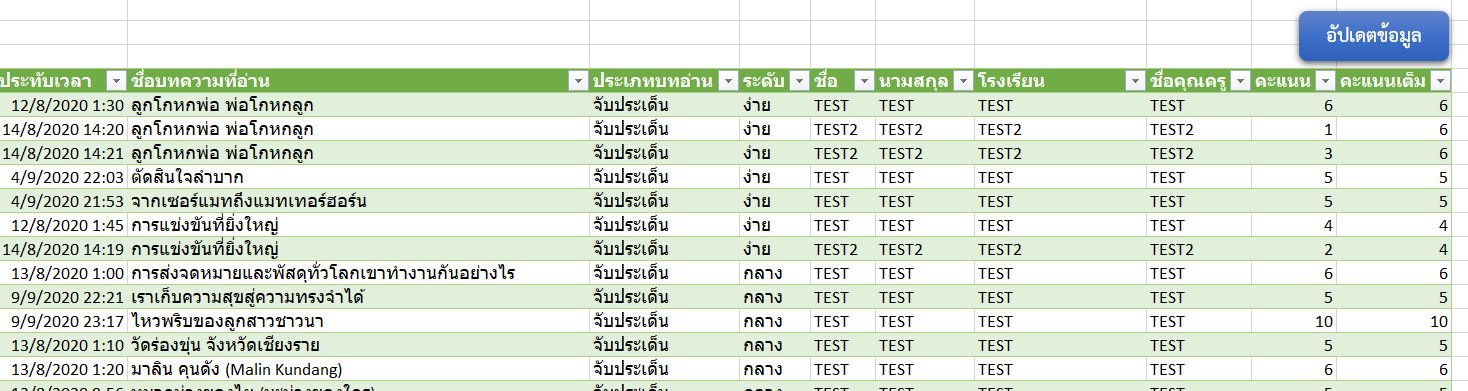 ภาพที่ 1 หน้าตาของไฟล์ข้อมูล Data1.xlsm และ Data2.xlsmไฟล์ ScoreSearchOnline.xlsmไฟล์ ScoreSearchOnline.xlsm ประกอบด้วย 2 ส่วน ได้แก่ Search และ Data โดยระบบสืบค้นจะอยู่ในแท็บที่ชื่อว่า Search ดังภาพที่ 2 ระบบสืบค้นข้อมูล แบ่งออกได้เป็น 3 ส่วน คือบริเวณกรอบสีแดง (หมายเลข 1) บริเวณสำหรับการกรอกข้อมูลในการสืบค้น มีช่องสำหรับการค้นหาด้วยชื่อบทความ ประเภทบทอ่าน ระดับ ชื่อของนักเรียน นามสกุลของนักเรียน โรงเรียน ชื่อคุณครู และคะแนน (ประเภทบทอ่าน ระดับ และโรงเรียนสามารถสืบค้นจากรายการที่กำหนดให้ได้โดยการคลิกที่ลูกศรตรงมุมขวาของแต่ละช่อง)บริเวณกรอบสีเหลือง (หมายเลข 2) ปุ่มการใช้งานต่าง ๆ ได้แก่ ปุ่มสืบค้น (สีฟ้า) ปุ่มล้างการสืบค้น (สีฟ้า) ปุ่มอัปเดตข้อมูล (สีเหลือง) และปุ่มคำนวณร้อยละ (สีส้ม)บริเวณกรอบสีเขียว (หมายเลข 3) ส่วนแสดงข้อมูลการสืบค้น เมื่อกรอกข้อมูลการสืบค้นแล้วกดปุ่ม “สืบค้น” ข้อมูลจะปรากฏบริเวณนี้ ข้อมูลที่ปรากฏจะแสดงประทับเวลา (เวลาที่ทำแบบทดสอบ) ชื่อบทความ ประเภทบทอ่าน ระดับ ชื่อของนักเรียน นามสกุลของนักเรียน โรงเรียน ชื่อคุณครู คะแนนที่ได้ และคะแนนเต็มของแบบทดสอบ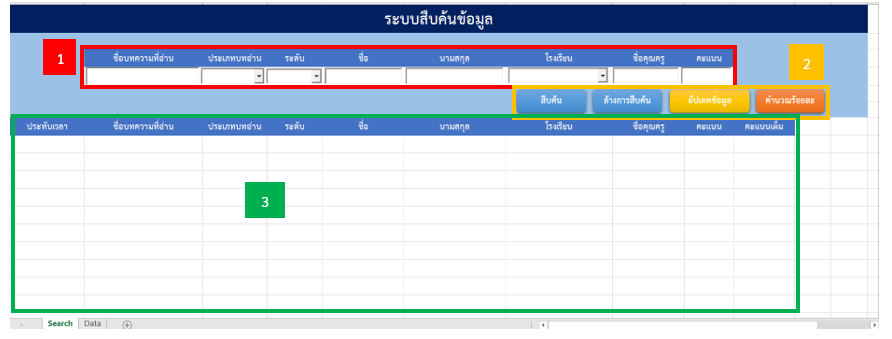 ภาพที่ 2 หน้าตาของไฟล์ ScoreSearchOnline.xlsmการใช้งานการอัปเดตข้อมูล 	ก่อนการใช้งานระบบสืบค้น ควรทำการอัปเดตข้อมูลก่อนเพื่อให้ได้ข้อมูลที่ล่าสุดมากที่สุด การอัปเดตข้อมูลทำได้โดยการกดปุ่ม “อัปเดตข้อมูล” ระหว่างการอัปเดตข้อมูล มุมซ้ายล่างของหน้าจอจะปรากฎข้อความว่ากำลังดำเนินการอัปเดตข้อมูลดังภาพที่สาม ให้รอจนกว่าการอัปเดตจะเสร็จสิ้น จากนั้นให้บันทึกข้อมูล การอัปเดตข้อมูลในแต่ละครั้ง จะต้องทำการอัปเดตทั้งสามไฟล์ ได้แก่ Data1.xlsm Data2.xlsm และ ScoreSearchOnline.xlsm ตามลำดับ (หากเกิดข้อผิดพลาดระหว่างการอัปเดตข้อมูล หรือการอัปเดตข้อมูลไม่สำเร็จ ให้ดาวน์โหลดไฟล์ระบบสืบค้นข้อมูลจากเว็บไซต์ใหม่)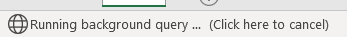 ภาพที่ 3 ภาพแสดงว่าการอัปเดตข้อมูลยังดำเนินการอยู่	การสืบค้นข้อมูล 	การสืบค้นสามารถสืบค้นได้ทั้งแบบหนึ่งเกณฑ์ และแบบหลายเกณฑ์การสืบค้น กล่าวคือ สามารถสืบค้นจากเพียงแค่ชื่อ หรือสืบค้นจากทั้งชื่อนักเรียน ชื่อโรงเรียน หรือเกณฑ์อื่น ๆ เมื่อกรอกหรือเลือกข้อมูลที่ต้องการสืบค้นแล้ว ให้กดปุ่ม “สืบค้น” ภาพที่ 4 แสดงตัวอย่างการสืบค้นด้วยคำว่า “ชา” และ “โรงเรียนปรางค์กู่วิทยา” โดยข้อมูลที่ปรากฏจะเรียงลำดับจากเก่าไปใหม่ หากเลือกประเภทบทความเป็น “ตีความ” ด้วย ข้อมูลจากภาพที่ 4 จะกรองให้เหลือเพียงบทความประเภทตีความดังภาพที่ 5 เมื่อต้องการสืบค้นข้อมูลใหม่ ให้กดปุ่ม “ล้างการสืบค้น” ข้อมูลที่กรอกและเลือกไว้พร้อมทั้งข้อมูลที่ปรากฎจากการสืบค้นจะหายไป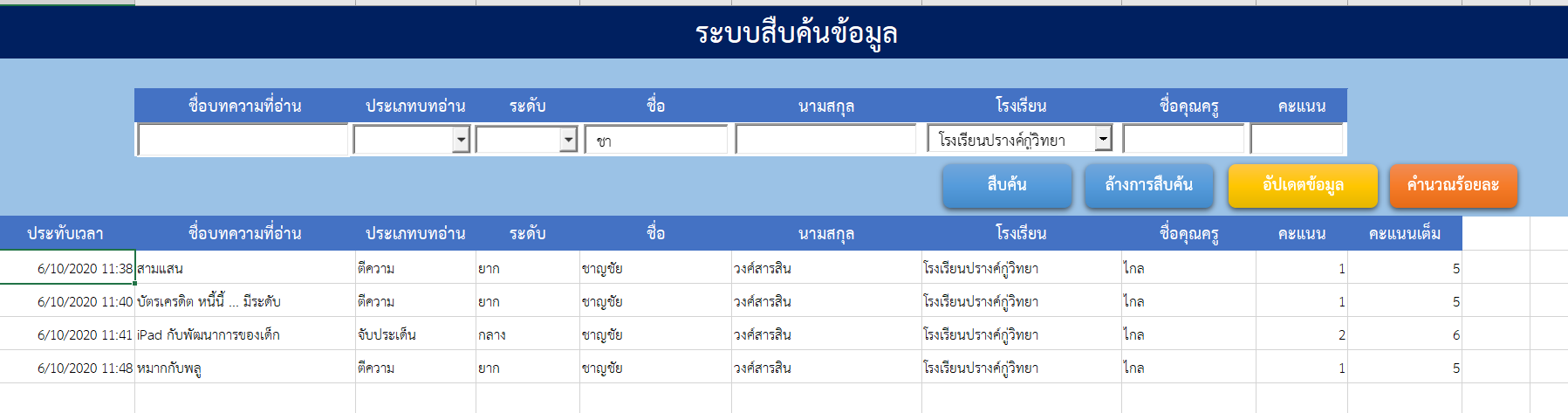 ภาพที่ 4 ตัวอย่างการสืบค้นด้วยชื่อนักเรียนพร้อมกับชื่อโรงเรียน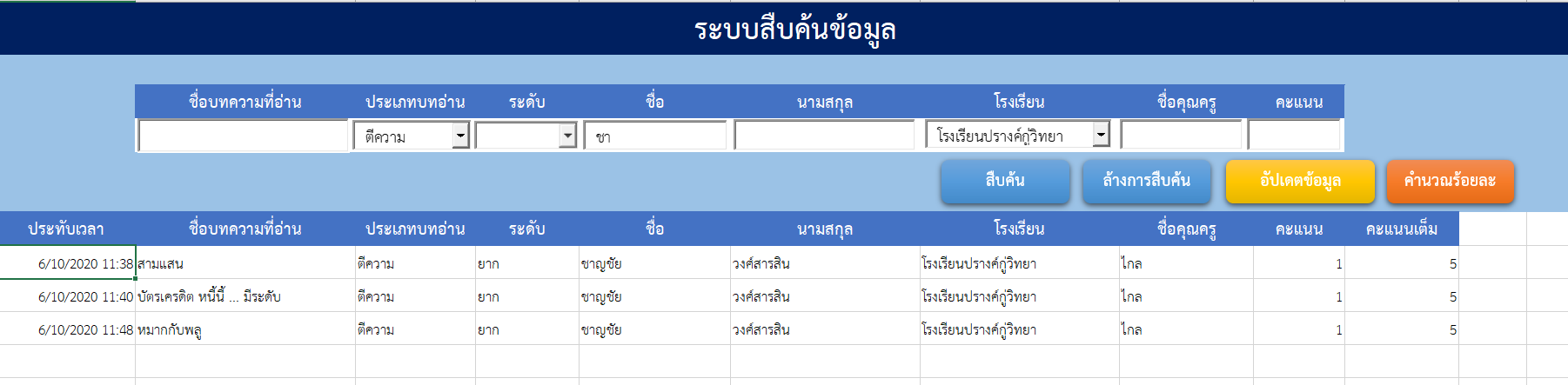 ภาพที่ 5 ตัวอย่างการสืบค้นด้วประเภทบทอ่าน ชื่อนักเรียนและชื่อโรงเรียน	การคำนวณร้อยละ	ในการคำนวณร้อยละ จะต้องทำการเลือก/กำหนดตำแหน่งของการคำนวณเอง ดังภาพที่ 6 หากต้องการคำนวณร้อยละของสามแบบทดสอบล่าสุด ให้คลิกตรงช่องคะแนนที่ต้องการเลือกค้างไว้แล้วลากให้กรอบคลุมทั้งคะแนนที่ได้และคะแนนเต็ม จากนั้นให้กดปุ่ม “คำนวณร้อยละ” ระบบจะแสดงร้อยละที่ได้พร้อมข้อความว่าผ่านเกณฑ์หรือไม่ ดังภาพที่ 7 แสดงข้อความ “20 percent. Not surpassing 60 percent” ซึ่งแปลว่าได้เพียงร้อยละ 20 และไม่ผ่านเกณฑ์ร้อยละ 60 หากผ่านเกณฑ์จะปรากฏข้อความ “Surpassing 60 percent.” เมื่อคำนวณเรียบร้อยให้กด “OK” เมื่อผ่านเกณฑ์แล้วจึงจะสามารถเลื่อนระดับได้ หากยังไม่ผ่านเกณฑ์จะต้องอ่านบทอ่านประเภทเดียวกันและระดับเดียวกันซ้ำอีก 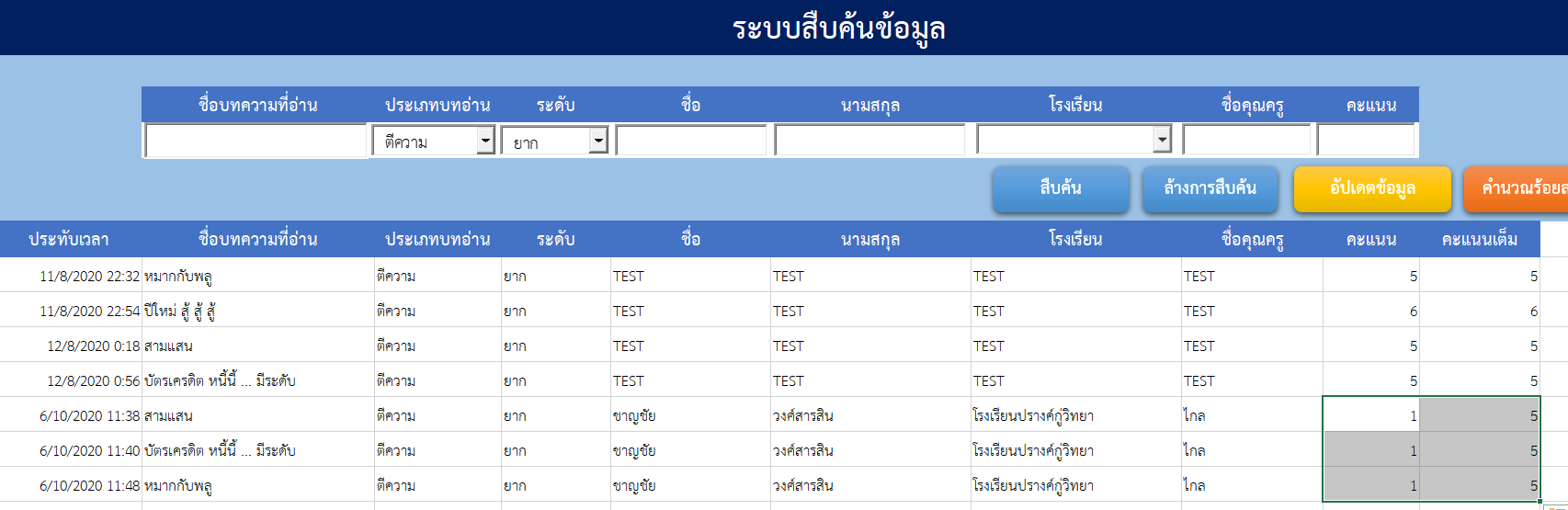 ภาพที่ 6 ตัวอย่างการกำหนดบริเวณสำหรับการคำนวณร้อยละ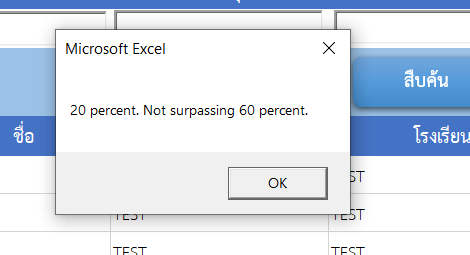 ภาพที่ 7 จอแสดงร้อยละของคะแนนที่ได้พร้อมข้อความว่าไม่ผ่านเกณฑ์4.2 ครูบันทึกคะแนน ลงในตารางบันทึกพัฒนาการอ่านของนักเรียน สำหรับครูตัวอย่าง การลงคะแนนหมายเหตุ  - จำนวนบทที่อ่าน ขึ้นอยู่กับข้อตกลงของโครงการ
                 ตัวอย่าง  ต้องอ่านบทอ่านที่กำหนด อย่างน้อย 3 บท ถึงจะสามารถประเมินการพัฒนาการได้   
              - กรณีที่ไม่ผ่าน 60% ไม่ต้องลงบันทึก***********ตัวอย่าง ตารางที่ 1 ตารางแสดงคะแนนแบบทดสอบก่อนเรียนตามวัตถุประสงค์การอ่านรายข้อโรงเรียน ............................................. จังหวัด ............................ข้อคำถาม / วัตถุประสงค์การอ่าน / เฉลยข้อคำถาม / วัตถุประสงค์การอ่าน / เฉลยข้อคำถาม / วัตถุประสงค์การอ่าน / เฉลยข้อคำถาม / วัตถุประสงค์การอ่าน / เฉลยข้อคำถาม / วัตถุประสงค์การอ่าน / เฉลยข้อคำถาม / วัตถุประสงค์การอ่าน / เฉลยข้อคำถาม / วัตถุประสงค์การอ่าน / เฉลยข้อคำถาม / วัตถุประสงค์การอ่าน / เฉลยข้อคำถาม / วัตถุประสงค์การอ่าน / เฉลยข้อคำถาม / วัตถุประสงค์การอ่าน / เฉลยข้อคำถาม / วัตถุประสงค์การอ่าน / เฉลยข้อคำถาม / วัตถุประสงค์การอ่าน / เฉลยข้อคำถาม / วัตถุประสงค์การอ่าน / เฉลยข้อคำถาม / วัตถุประสงค์การอ่าน / เฉลยข้อคำถาม / วัตถุประสงค์การอ่าน / เฉลยข้อคำถาม / วัตถุประสงค์การอ่าน / เฉลยข้อคำถาม / วัตถุประสงค์การอ่าน / เฉลยข้อคำถาม / วัตถุประสงค์การอ่าน / เฉลยข้อคำถาม / วัตถุประสงค์การอ่าน / เฉลยข้อคำถาม / วัตถุประสงค์การอ่าน / เฉลยลำดับที่ชื่อ-นามสกุลระดับชั้น1234567891011121314151617181920คะแนนรวมคิดเป็นร้อยละลำดับที่ชื่อ-นามสกุลระดับชั้นลอลอลอลอลอลอลอลอปดลอปดลอปดปดตคตคตคปดตคตคคะแนนรวมคิดเป็นร้อยละลำดับที่ชื่อ-นามสกุลระดับชั้นงงกกขคงงกงงขคงขคคกงงคะแนนรวมคิดเป็นร้อยละ1พิมพ์วัสสา สังขจันทร์ม.1งงกกขคงงกงงกคงขคกกกง17852ธนกฤต สุชิตกุลม.1งงกขขคงงกกงคคงคคคงงง15753กัลยารัตน์ พลเยี่ยมม.2งงกกขคงงกขกกคงงขงกงง14704อภิญญา ชื่นจิตต์ม.3ขงกกขงงงกกงกคงขคกกงข14705สุเมธ ป่านพรวนม.3กงกงขคกคกงขกงขงงกคขข630จำนวนผู้ที่ตอบถูก (คน)จำนวนผู้ที่ตอบถูก (คน)จำนวนผู้ที่ตอบถูก (คน)35535444523044231333คิดเป็น (ร้อยละ)คิดเป็น (ร้อยละ)คิดเป็น (ร้อยละ)6010010060100808080100406008080406020606060ตัวอย่าง ตารางที่ 2 ตารางแสดงคะแนนก่อนเรียนแยกตามวัตถุประสงค์ตัวอย่าง ตารางที่ 2 ตารางแสดงคะแนนก่อนเรียนแยกตามวัตถุประสงค์ตัวอย่าง ตารางที่ 2 ตารางแสดงคะแนนก่อนเรียนแยกตามวัตถุประสงค์ตัวอย่าง ตารางที่ 2 ตารางแสดงคะแนนก่อนเรียนแยกตามวัตถุประสงค์ตัวอย่าง ตารางที่ 2 ตารางแสดงคะแนนก่อนเรียนแยกตามวัตถุประสงค์ตัวอย่าง ตารางที่ 2 ตารางแสดงคะแนนก่อนเรียนแยกตามวัตถุประสงค์ตัวอย่าง ตารางที่ 2 ตารางแสดงคะแนนก่อนเรียนแยกตามวัตถุประสงค์ตัวอย่าง ตารางที่ 2 ตารางแสดงคะแนนก่อนเรียนแยกตามวัตถุประสงค์ตัวอย่าง ตารางที่ 2 ตารางแสดงคะแนนก่อนเรียนแยกตามวัตถุประสงค์ตัวอย่าง ตารางที่ 2 ตารางแสดงคะแนนก่อนเรียนแยกตามวัตถุประสงค์ตัวอย่าง ตารางที่ 2 ตารางแสดงคะแนนก่อนเรียนแยกตามวัตถุประสงค์ตัวอย่าง ตารางที่ 2 ตารางแสดงคะแนนก่อนเรียนแยกตามวัตถุประสงค์ตัวอย่าง ตารางที่ 2 ตารางแสดงคะแนนก่อนเรียนแยกตามวัตถุประสงค์วัตถุประสงค์การอ่าน/ จำนวนข้อคำถามวัตถุประสงค์การอ่าน/ จำนวนข้อคำถามวัตถุประสงค์การอ่าน/ จำนวนข้อคำถามวัตถุประสงค์การอ่าน/ จำนวนข้อคำถามวัตถุประสงค์การอ่าน/ จำนวนข้อคำถามวัตถุประสงค์การอ่าน/ จำนวนข้อคำถามวัตถุประสงค์การอ่าน/ จำนวนข้อคำถามวัตถุประสงค์การอ่าน/ จำนวนข้อคำถามวัตถุประสงค์การอ่าน/ จำนวนข้อคำถามวัตถุประสงค์การอ่าน/ จำนวนข้อคำถามลำดับที่ชื่อ-นามสกุลระดับชั้นจับรายละเอียดจับรายละเอียดจับรายละเอียดจับประเด็นจับประเด็นจับประเด็นจับประเด็นตีความตีความตีความลำดับที่ชื่อ-นามสกุลระดับชั้นคะแนนเต็ม10คะแนนเต็ม10คิดเป็นร้อยละคะแนนเต็ม5คะแนนเต็ม5คิดเป็นร้อยละคิดเป็นร้อยละคะแนนเต็ม5คะแนนเต็ม5คิดเป็นร้อยละ1พิมพ์วัสสา สังขจันทร์ม.199905510010033602ธนกฤต สุชิตกุลม.1777044808044803กัลยารัตน์ พลเยี่ยมม.2888044808022404อภิญญา ชื่นจิตต์ม.366605510010033605สุเมธ ป่านพรวนม.35550112020000คะแนนเฉลี่ยคะแนนเฉลี่ยคะแนนเฉลี่ย77703.83.876762.42.448ปรเภทบทอ่านจับรายละเอียดจับประเด็นตีความคะแนน6 (* เริ่มต้นบทอ่านระดับกลาง)3
(* เริ่มต้นบทอ่านระดับกลาง)1
(* เริ่มต้นบทอ่านระดับง่าย)